An Introduction to the Mass for those who are unfamiliar with Catholic worship (and for Catholics who may wish to know a bit more!)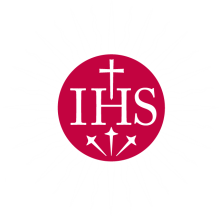 You cannot be long in a Catholic school before you encounter the Mass.  If you are not a Catholic, this can be a bewildering experience!  You will soon see that regular celebration of the Mass, on feast days and to mark the seasons of the Church and school year, is central to the life of a Catholic school.This short paper has been written for those unfamiliar with Catholic worship to help them understand what is going on and to feel comfortable attending Mass with their colleagues and pupils.  It may also be of help to Catholics who wish to learn a little more.Worship consists of a mixture of prayers, songs and music, gestures, rites.  Many of these are very ancient (Christianity is two thousand years old but borrows scripture readings, prayers and rites from its parent religion, Judaism, which goes back another two thousand years).At the heart of the Mass are the Liturgy of the Word (which proclaims and reflects upon the word of God found in the Bible readings) and the Liturgy of the Eucharist (in which bread and wine are taken and, in a great prayer of thanksgiving, are, according to the belief of Catholics, changed into the body and blood of Jesus Christ, to be shared among the people).There are also short introductory and concluding rites.Introductory RitesThe purpose of the introductory rites is to bring everyone together as a worshipping community, and to prepare us to listen to the word of God in the scripture readings, and to celebrate the eucharist.At the beginning of the Mass, there will be often be an entrance hymn – singing helps bring individuals together as a worshipping congregation and the words of the hymn will usually say something about the feast day or liturgical season which is being celebrated at this Mass.The procession with the cross (the principal symbol of Jesus Christ and the Christian religion), accompanied by lights (candles) and sometimes incense, leads the priest to the altar which is the focus of Catholic worship (along with the lectern from which the word of God is proclaimed).In Catholic worship, the priest presides at the liturgy.  He begins with the sign of the cross and welcomes everyone to the celebration.  He will also explain what we are celebrating today.Before we get going with the central parts of the Mass (the Liturgies of Word and Eucharist), we acknowledge that we come with our faults and failings (Christian theology uses the word sin).  The priest will invite us to consider our sinfulness in a moment of silence followed by a prayer (the confiteor) and/or song (the Kyrie) which asks God for forgiveness.On Sundays and big feast days, the hymn of praise (the gloria) follows using the words of the angels at Christ’s birth according to Luke’s gospel:  ‘Glory to God in the highest and on earth peace to people of good will.’  This hymn is a paean to Jesus, in whose name Christians gather to celebrate the eucharist.The introductory rites are then drawn together by a prayer known as the collect (because its job is to collect together and focus our thoughts on what we are doing here and, more importantly, what God is doing here for us).We are now ready and open to hear God’s word in the scripture and so we sit for the readings.The Liturgy of the WordThis part of the Mass centres on readings from scripture.  First there will be a reading from the Old Testament (the Hebrew Bible shared with Judaism) or from one of the letters sent by St Paul or St Peter to one of the fledgling Christian communities in, for example, Rome, Corinth (near Athens) or Philippi (in north-eastern Greece).  The reading is followed by a psalm (one of 150 psalms in the Old Testament, some of which date back to the middle of the 11th century BC).On Sundays and major feast days, there will be a second scripture reading.Then comes a sung ‘alleluia!’ which heralds the proclamation of the gospel – the most important part of the scriptures for Christians. You will notice that the reading of the gospel is surrounded by rituals which emphasize its importance:  we stand for its proclamation, the book of the gospels may be carried in procession accompanied by lights (candles), it is the priest who reads, incense may be used, and, at the end, the priest will kiss the words of the gospel as a sign of reverence.  There is also a little ritual as it is announced which gospel is being read when everyone makes a small sign of the cross on their foreheads (mind), lips, and chest (heart) signifying our desire to think like the gospel, to speak its message, and to live by its law of love.After the gospel, comes the homily, or sermon, in which the priest will unfold the meaning of the readings have just heard and suggest ways in which they can inspire our lives.After the homily, comes another response to the word of God – the bidding prayers which bring the needs of those present, and of the wider world, before God.The Liturgy of the EucharistThe Liturgy of the Eucharist is the part of the Mass which replicates what Jesus said and did at the Last Supper which he shared with his disciples, the night before he died.The earliest and simplest account we have of the Last Supper is in St Paul’s letter to the Christian community at Corinth:‘For I received from the Lord what I also delivered to you, that the Lord Jesus on the night when he was betrayed took bread, and when he had given thanks, he broke it, and said, “This is my body which is for you.  Do this in remembrance of me.”  In the same way also the cup, after supper, saying, “This cup is the new covenant in my blood.  Do this, as often as you drink it, in remembrance of me.”’These simple gestures of taking, breaking and sharing bread, and blessing a cup of wine and sharing it, have been surrounded by other words and rituals over the course of the two thousand years that the Christian church has been following Jesus’ command to ‘do this in memory of me’.The Liturgy of the Eucharist begins with the bread and wine being brought to the altar (known as the offertory), often accompanied by singing.  The priest raises the bread and then the cup (the chalice) above the altar while saying some very ancient Jewish prayers, a version of which Jesus himself would certainly have said at Sabbath prayers (the shabbat) every Saturday night, just as the Jews do today.  Christian worship has its roots in Jewish worship.Then the priest begins the great prayer of eucharist (eucharist is a Greek word meaning giving thanks).  He invites the people to lift up their hearts to God and to give thanks.  The first part of the great prayer (the preface from an old Latin word praefatio meaning to praise) praises what God has done for us in sending us his Son, Jesus.  This preface changes according to the season or feast day and is a good statement of the theology specific to that celebration).  The people respond by saying or singing ‘Holy, holy, holy Lord God of Hosts’ (the sanctus).The great prayer then continues by asking God to send down his Spirit on the gifts of bread and wine so that they may be changed into the body and blood of Christ.  Watch the priest’s hands as they are held above the bread and wine to signify this (known as the epiclesis – Greek for calling down).Then comes the institution narrative.  The story of the Last Supper is retold and the words spoken by Jesus to his disciples are re-spoken, as they have been in Christian communities every day in every part of the world for two thousand years.  This is a moment of intense reverence for Catholics: you will see the priest genuflect and people bow their heads (and often kneel if they are not already kneeling), a bell is rung to draw attention to this moment of high liturgical drama, and incense is used to honour the bread, now the body of Christ, and, a few moments later, the wine, now the blood of Christ.  The priest then makes the simple proclamation, ‘The mystery of faith.’  These words sum up what Catholics believe has just happened – that the bread and wine, while not changing their outward appearance (they still look, smell, and taste like bread and wine), have become the body and blood of Jesus Christ, the presence of the living God in our midst.  The people then say or sing an acclamation of faith.The great prayer then continues with prayers for the living and the dead.  It concludes with the doxology (a Greek for word for glory/honour) as the priest lifts the consecrated bread and wine, now the body and blood of Christ, to God the Father, singing or saying:‘Through him, and with him, and in him,O God, almighty Father, in the unity of the Holy Spirit,all glory and honour is yours, for ever and ever.’The people make the whole of the great eucharistic prayer their own by acclaiming, ‘Amen!’The Liturgy of the Eucharist now changes tempo as attention switches from the priest offering the bread and wine at the altar, on behalf of the people, to the people preparing themselves to eat the bread and drink the wine, as they are commanded to do by Jesus.  These next prayers and rituals are known as the Communion Rite.  First of all, the people stand and say the prayer that Jesus himself taught us, the Lord’s Prayer, the ‘Our Father’.Then there is a prayer for peace and the invitation to the people to exchange a sign of peace (usually a handshake, or a kiss among family members).  This sign of peace recalls Jesus’ instruction, ‘If you are offering your gift at the altar, and there remember that your brother has something against you . . . go, first be reconciled to your brother, and then come and offer your gift.’  Before we come to the altar to receive God’s gift in communion, we first reconcile ourselves to our brothers and sisters in the congregation, representing the wider group of people out there in our daily lives.After the sign of peace comes another dramatic gesture in which the people acknowledge what they believe: that in this bread and wine is the presence of the living God, the body and blood of Jesus Christ.  The priest lifts the bread (and sometimes the wine also) above the altar, showing it to the people, and saying, ‘Behold, the Lamb of God.  Behold, him who takes away the sins of the world.  Blessed are those called to the supper of the Lamb.’  The people respond with a statement of faith:  ‘Lord, I am not worthy that you should enter under my roof, but only say the word and my soul shall be healed.’Then comes another of the most sacred parts of the Mass as people come forward to the altar to receive communion (the consecrated bread and sometimes the wine also) from the priest who says to each, ‘The body of Christ’, inviting the reply, ‘Amen’.  After communion there is usually a period of quiet for reflection or a song.Concluding RiteThe Mass finishes fairly abruptly.  There is simply a blessing and then the priest sends the people out (the dismissal) to live in their daily lives what they have just celebrated in the Mass.What should I do?There is probably an expectation at your school that you will attend the Mass, which is an important expression of our identity as a Catholic community.  You should know that you are most welcome here.You should feel free to join in the prayers and gestures or not, according to your own belief and practice, while respecting the religious practice of others.In the Catholic church, communion (receiving the bread and wine) is reserved for Catholics.  If you are not a Catholic you are always welcome to come forward for a blessing – you indicate this by placing an arm, or both, over your chest.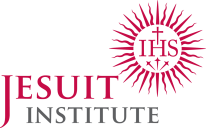 Shared Vision InductionAn Introduction to the Mass© 2016 Jesuit Institute LondonText by Adrian Porter SJ